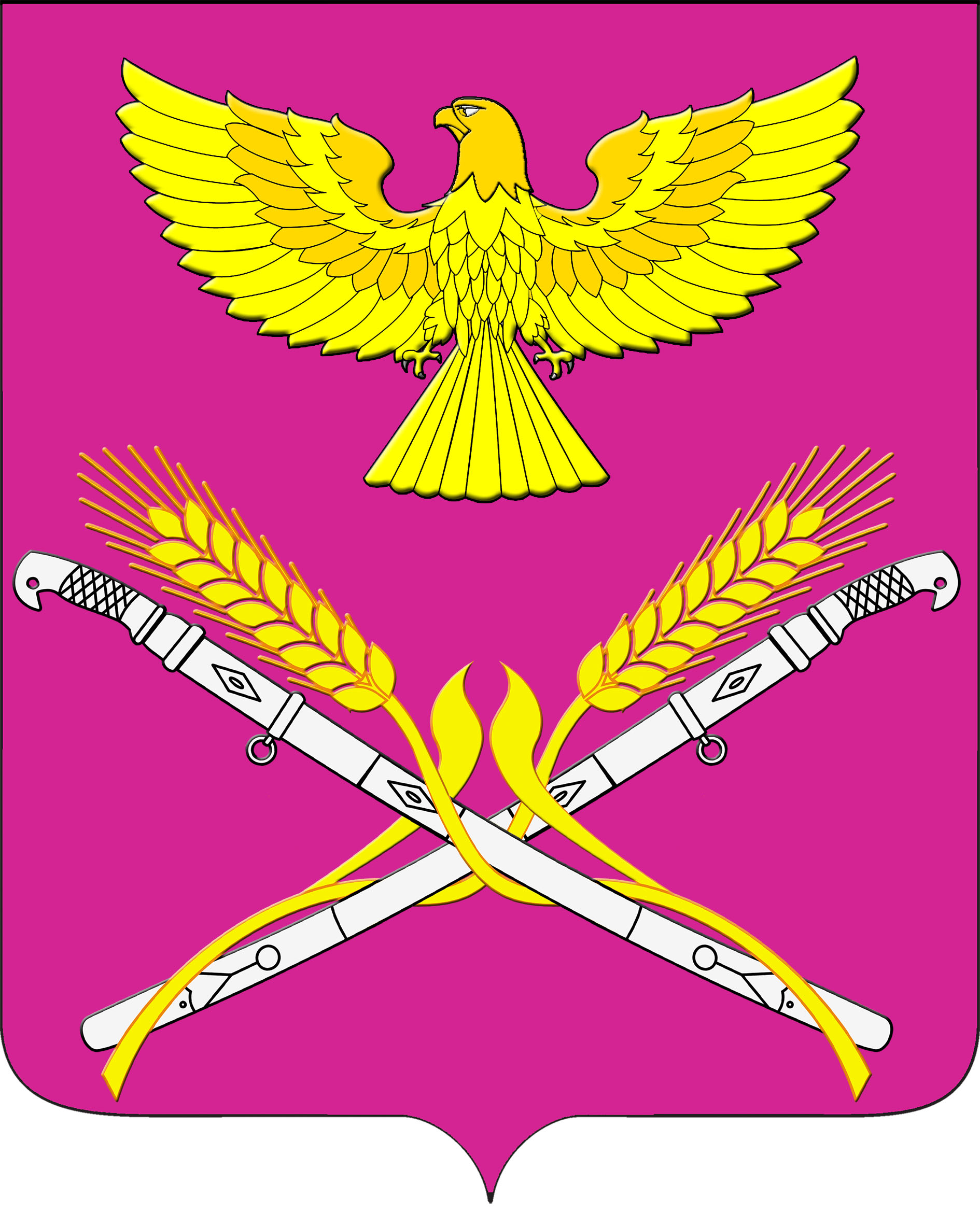  СОВЕТНОВОПЕТРОВСКОГО СЕЛЬСКОГО ПОСЕЛЕНИЯ 
ПАВЛОВСКОГО РАЙОНАРЕШЕНИЕ   От 15.11.2016 г.                                                                                                 № 32/85                                                         ст. НовопетровскаяО внесении изменений в решение Совета Новопетровского сельскогопоселения от 21 декабря 2015 года № 20/45«О бюджете Новопетровского сельского поселенияПавловского района на 2016 год»          В соответствии со статьей 19 решения Совета Новопетровского сельского поселения Павловского района от 20 августа 2015 года № 15/33 «Положение о бюджетном процессе Новопетровского сельского поселения Павловского района» Совет Новопетровского сельского поселения Павловского района р е ш и л:         1. Внести в решение Совета Новопетровского сельского поселения Павловского района от 21 декабря 2015 года № 20/45 «О бюджете Новопетровского сельского поселения на 2016 год» следующие изменения и дополнения:          1). Статью 1 изложить в следующей редакции: «Утвердить основные характеристики бюджета Новопетровского сельского поселения Павловского района на 2016 год:1) общий объем доходов в сумме 6813,0 тыс. рублей;2) общий объем расходов в сумме 7586,0 тыс. рублей;3) верхний предел муниципального внутреннего долга Новопетровского сельского поселения Павловского района на 1 января 2017 года в сумме 700,0 тыс. рублей, в том числе верхний предел долга по муниципальным гарантиям Новопетровского сельского поселения Павловского района в сумме 0 тыс. рублей;            4) дефицит бюджета Новопетровского сельского поселения Павловского района в сумме 873,0 тыс. рублей.   2). п.3 статьи 11изложить в следующей редакции:«Установить предельный объем муниципального долга администрации Новопетровского сельского поселения Павловского района на 2016 год в сумме 1500,0 тыс. рублей.»        3). Приложения 2, 3, 5, 6, 7, 8 изложить в новой редакции.ПРИЛОЖЕНИЕ № 1                                                                                                                    к решению СоветаНовопетровского сельского                                                                                поселения Павловского района                                                                                от 15.11.2016 г. № 32/85ПРИЛОЖЕНИЕ № 1                                                                                                                                                                                                                                                                                                                                                                                                                                                                                                                                                                                                  к решению Совета Новопетровского сельского поселения Павловского района от 21.12.2015 № 20/45Перечень и коды администратора доходов и источниковфинансирования дефицита бюджета Новопетровского сельского поселения Павловского района – орган местного самоуправления Новопетровского сельского поселенияПриложение 2                                                                                                                     к решению СоветаНовопетровского сельского                                                                                поселения Павловского районаот 15.11.2016  № 32/85                                                                              ПРИЛОЖЕНИЕ № 2                                                                                                                                                                                                                                                                                                                                                                                                                                                                                                                                                                                                  к решению Совета Новопетровского сельского поселения Павловского района от 21.12.2015 № 20/45Перечень и коды главных администраторов доходов бюджета Новопетровского сельского поселения -  органов государственной власти Краснодарского края и органа местного самоуправления муниципального образования Павловский район Приложение 3                                                                                                                     к решению СоветаНовопетровского сельского                                                                                поселения Павловского района                                                                                от 15.11.2016 г. № 32/85ПРИЛОЖЕНИЕ № 3                                                                                                                                                                                                                                                                                                                                                                                                                                                                                                                                                                                                 к решению Совета Новопетровского сельского поселения Павловского района от 21.12.2015 № 20/45Поступление доходов в бюджет Новопетровского сельского поселения по кодам видов (подвидов) классификации доходов на 2016 год(тысяч рублей)Приложение 4                                                                                                                     к решению СоветаНовопетровского сельского                                                                                поселения Павловского района                                                                                от 15.11.2016 г. № 32/85ПРИЛОЖЕНИЕ № 4                                                                                                                                                                                                                                                                                                                                                                                                                                                                                                                                                                                                 к решению Совета Новопетровского сельского поселения Павловского района от 21.12.2015 № 20/45Приложение 6к решению Совета Новопетровского сельскогопоселения Павловского района от 15.11.2016  № 32/85 ПРИЛОЖЕНИЕ № 6                                                                                                                                                                                                                                                                                                                                                                                                                                                                                                                                                                                                 к решению Совета Новопетровского сельского поселения Павловского района от 21.12.2015 № 20/45Приложение № 7к решению СоветаНовопетровского сельского поселения Павловского районаот 15.11.2016 № 32/85ПРИЛОЖЕНИЕ № 7                                                                                                                                                                                                                                                                                                                                                                                                                                                                                                                                                                                                  к решению Совета Новопетровского сельского поселения Павловского района от 21.12.2015 № 20/45Распределение бюджетных ассигнований по разделам и подразделам, целевым статьям и видам расходов классификации расходов бюджетов в ведомственной структуре расходов бюджета на 2016 годНовопетровского сельского поселения Павловского района(тыс. рублей)Приложение №8к решению СоветаНовопетровского сельского поселенияПавловского района от 15.11.2016 № 32/85ПРИЛОЖЕНИЕ № 8                                                                                                                                                                                                                                                                                                                                                                                                                                                                                                                                                                                                  к решению Совета Новопетровского сельского поселения Павловского района                                      от 21.12.2015 № 20/45Источники внутреннего финансирования дефицита бюджетаНовопетровского сельского поселения Павловского района на 2016 год    (тыс. рублей)         2. Контроль за выполнением настоящего решения возложить на комиссию по вопросам бюджета, финансов и налогов.        3. Решение вступает в силу со дня его принятия.Глава Новопетровского сельского поселения Павловского района                                                                                    С.В. ЩеголихинКод бюджетной классификации Российской ФедерацииКод бюджетной классификации Российской ФедерацииНаименование администратора доходов и источников финансирования дефицита бюджета Новопетровского сельского поселения Павловского районаадминистратора доходов и источников финансированиядефицита бюджетаНовопетровского сельского поселения Павловского районадоходов и источников финансирования дефицита бюджета Новопетровского сельского поселения Павловского районаНаименование администратора доходов и источников финансирования дефицита бюджета Новопетровского сельского поселения Павловского района992Администрация Новопетровского сельского поселения Павловского района9921 08 04 020 01 0000 110Государственная пошлина за совершение нотариальных действий должностными лицами органов местного самоуправления, уполномоченными в соответствии с законодательными актами Российской Федерации на совершение нотариальных действий.9921 11 05 035 10 0000 120Доходы от сдачи в аренду имущества, находящегося в оперативном управлении органов управления поселений и созданных ими учреждений и в хозяйственном ведении муниципальных унитарных предприятий 9921  13 02995 10 0000 130Прочие доходы от компенсации затрат бюджетов поселений9921 16 90 050 10 0000 140Прочие поступления от денежных взысканий (штрафов) и иных сумм в возмещение ущерба, зачисляемые в бюджеты поселений9921 16 32 000 10 0000 140Денежные взыскания, налагаемые в возмещение ущерба, причиненного в результате незаконного или нецелевого использования бюджетных средств (в части бюджетов поселений)1 16 51 040 02 0000 140Денежные взыскания (штрафы), установленные законами субъектов Российской Федерации за несоблюдение муниципальных правовых актов, зачисляемые в бюджеты поселений9921 17 05 050 10 0000 180Прочие неналоговые доходы бюджетов поселений 9921 17 01 050 10 0000 180Невыясненные поступления, зачисленные в бюджеты поселений9920 10 50201 10 0000 510Увеличение прочих остатков денежных средств бюджета сельских поселений9920 10 50201 10 0000 610Уменьшение прочих остатков денежных                             средств бюджетов сельских поселений9922 00 00000 00 0000 000БЕЗВОЗМЕЗДНЫЕ ПОСТУПЛЕНИЯ9922 02 01 001 10 0000 151Дотации бюджетам поселений на выравнивание бюджетной обеспеченности9922 02 02999 10 0000 151Прочие субсидии бюджетам сельских поселений9922 02 03015 10 0000 151       Субвенции бюджетам сельских поселений на осуществление полномочий по первичному воинскому учету на территориях, где отсутствуют военные комиссариаты9922 02 03024 10 0000 151Субвенции бюджетам поселений на выполнение передаваемых полномочий субъекта Российской Федерации9922 02 04025 10 0000 151Межбюджетные трансферты, передаваемые бюджетам поселений на комплектование книжных фондов библиотек муниципальных образований9922 02 04999 10 0000 151Прочие межбюджетные трансферты, передаваемые бюджетам поселений9922 07 05010 10 0000 180Безвозмездные поступления от физических и юридических лиц на финансовое обеспечение дорожной деятельности, в том числе добровольных пожертвований, в отношении автомобильных дорог общего пользования местного значения поселений9922 07 05030 10 0000 180Прочие безвозмездные поступления в бюджеты поселений9922 08 05000 10 0000 180Перечисления из бюджетов поселений (в бюджеты поселений) для осуществления возврата (зачета) излишне взысканных сумм налогов и иных платежей9922 18 05010 10 0000 151Доходы бюджетов поселений от возврата остатков субсидий, субвенций и иных межбюджетных трансфертов, имеющих целевое назначение, прошлых лет из бюджетов муниципальных районов9922 18 05010 10 0000 180Доходы бюджетов поселений от возврата бюджетными учреждениями остатков субсидий прошлых лет9922 19 05 000 10 0000 151Возврат остатков субсидий и субвенций прошлых лет из бюджетов поселенийКод бюджетной классификации Российской ФедерацииКод бюджетной классификации Российской ФедерацииНаименование главного администратора доходов – органа государственной власти Краснодарского краяГлавного администратора доходов доходов местных бюджетовНаименование главного администратора доходов – органа государственной власти Краснодарского края123805Министерство финансовКраснодарского края8051 16 18050 10 0000 140Денежные взыскания (штрафы) за нарушения бюджетного законодательства (в части бюджетов поселений)808Департамент финансово-бюджетного надзора Краснодарского края8081 16 51040 02 0000 140Денежные взыскания (штрафы), установленные законами субъектов Российской Федерации за несоблюдение муниципальных правовых актов, зачисляемые в бюджеты поселений816Министерство экономикиКраснодарского края8161 16 33050 10 0000 140Денежные взыскания (штрафы) за нарушение законодательства Российской Федерации о размещении заказов на поставки товаров, выполнение работ, оказание услуг для нужд поселений9021 11 05013 10 0000 120Доходы, получаемые в виде арендной платы за земельные участки, государственная собственность на которые не разграничена и которые расположены в границах поселений, а также средства от продажи права на заключение договоров аренды указанных земельных участков9021 14 06013 10 0000 430Доходы от продажи земельных участков, государственная собственность на которые не разграничена и которые расположены в границах поселений821Департамент имущественных отношений Краснодарского края8211 11 05026 10 0000 120Доходы, получаемые в виде арендной платы за земельные участки, которые   расположены в границах поселений, находятся в федеральной собственности и осуществление полномочий по управлению и распоряжению которыми передано органам государственной власти субъектов Российской Федерации, а также средства от продажи права на заключение договоров аренды   указанных земельных участков8211 14 06033 10 0000 430Доходы от продажи земельных участков, которые расположены в границах поселений, находятся в федеральной собственности и осуществление полномочий по управлению и распоряжению которыми передано органам государственной   власти субъектов Российской Федерации8211 16 51040 02 0000 140Денежные взыскания (штрафы), установленные законами субъектов Российской Федерации за несоблюдение муниципальных правовых актов, зачисляемые в бюджеты поселений854Министерство природных ресурсов Краснодарского края8541 16 25010 01 0000 140Денежные взыскания (штрафы) за нарушение законодательства Российской Федерации о недрах    8541 16 25020 01 0000 140Денежные взыскания (штрафы) за нарушение законодательства Российской Федерации об особо охраняемых природных территориях8541 16 25030 01 0000 140Денежные взыскания (штрафы) за нарушение законодательства Российской Федерации об охране и использовании животного мира       8541 16 25040 01 0000 140Денежные взыскания (штрафы) за     нарушение законодательства об экологической экспертизе        8541 16 25050 01 0000 140Денежные взыскания (штрафы) за     нарушение законодательства в области охраны окружающей среды    8541 16 25060 01 0000 140Денежные взыскания (штрафы) за     нарушение земельного законодательства  8541 16 25074 10 0000 140Денежные взыскания (штрафы) за     нарушение лесного законодательства на лесных участках, находящихся в собственности поселенийКодНаименование доходаСуммаКодНаименование доходаСумма1 00 00000 00 0000 000Доходы5108,81 01 02000 01 0000 110Налог на доходы физических лиц1650,01 03 02230 01 0000 1101 03 02240 01 0000 110  1 03 02250 01 0000 1101 03 02260 01 0000 110Доходы от уплаты акцизов на автомобильный и прямогонный бензин, дизельное топливо, моторные масла для дизельных и (или) карбюраторных (инжекторных) двигателей, производимые на территории Российской Федерации, в бюджет поселения.1369,71 05 03000 01 0000 110Единый сельскохозяйственный налог338,61 06 01 030 10 0000 110Налог на имущество физических лиц, взимаемый по ставкам, применяемым к объектам налогообложения, расположенным в границах поселений140,01 06 06 033 10 0000 1101 06 06 043 10 0000 110Земельный налог, взимаемый по ставке, установленной Налоговым кодексом Российской Федерации и применяемой к объекту налогообложения, расположенному в границах поселения 1600,01 11 05 035 10 0000 120Доходы от сдачи в аренду имущества, находящегося в оперативном управлении органов управления поселений и созданных ими учреждений и в хозяйственном ведении муниципальных унитарных предприятий 10,52 00 00000 00 0000 000БЕЗВОЗМЕЗДНЫЕ ПОСТУПЛЕНИЯ1704,22 02 01000 00 0000151Дотации бюджетам субъектов Российской Федерации и муниципальных образований947,12 02 02999 10 0000 151Прочие субсидии бюджетам поселений636,02 02 03000 00 0000 151Субвенции бюджетам субъектов Российской Федерации и муниципальных образований80,12 07 05 010 10 0000 180Безвозмездные поступления от физических и юридических лиц на финансовое обеспечение дорожной деятельности, в том числе добровольных пожертвований, в отношении автомобильных дорог общего пользования местного значения сельских поселений 49,42 18 05 010 10 0000 151Доходы бюджетов поселений от возврата остатков субсидий, субвенций и иных межбюджетных трансфертов, имеющих целевое назначение, прошлых лет из бюджетов муниципальных районов1,92 19 05 000 10 0000 151Возврат остатков субсидий и субвенций прошлых лет из бюджетов поселений-10,3Всего доходов6813,0Безвозмездные поступления из бюджетов другого уровня в 2016 годуБезвозмездные поступления из бюджетов другого уровня в 2016 годуБезвозмездные поступления из бюджетов другого уровня в 2016 годуБезвозмездные поступления из бюджетов другого уровня в 2016 году(тыс. рублей)(тыс. рублей)КодНаименование доходаНаименование доходаСумма1232 00 00000 00 0000 000Безвозмездные поступления1704,22 02 00000 00 0000 000Безвозмездные поступления от других бюджетов бюджетной системы Российской Федерации1663,22 02 01000 00 0000 151Дотации бюджетам субъектов Российской Федерации и муниципальных образований947,12 02 01001 00 0000 151Дотации на выравнивание бюджетной обеспеченности947,12 02 01001 10 0000 151 Дотации бюджетам сельских поселений на выравнивание бюджетной обеспеченности947,12 02 02000 00 0000 151Субсидии бюджетам бюджетной системы Российской Федерации (межбюджетные субсидии)636,02 02 02999 00 0000 151Прочие субсидии636,02 02 02999 10 0000 151Прочие субсидии бюджетам сельских поселений636,02 02 03000 00 0000 151Субвенции бюджетам субъектов Российской Федерации и муниципальных образований 80,12 02 03015 00 0000 151Субвенции бюджетам субъектов Российской Федерации на осуществление первичного воинского учета на территориях, где отсутствуют военные комиссариаты 76,32 02 03015 10 0000 151Субвенции бюджетам на осуществление полномочий по первичному воинскому учету на территориях, где отсутствуют военные комиссариаты76,32 02 03024 00 0000 151Субвенции местным бюджетам муниципальных образований на выполнение передаваемых полномочий субъектов Российской Федерации3,82 02 03024 10 0000 151Субвенции бюджетам сельских поселений на выполнение передаваемых полномочий субъектов Российской Федерации 3,82 07 00000 00 0000 000Прочие безвозмездные поступления49,42 07 05000 10 0000 180Прочие безвозмездные поступления в бюджеты сельских поселений49,42 07 05 010 10 0000 180Безвозмездные поступления от физических и юридических лиц на финансовое обеспечение дорожной деятельности, в том числе добровольных пожертвований, в отношении автомобильных дорог общего пользования местного значения сельских поселений 49,42 18  00 000 00 0000 151Доходы бюджетов бюджетной системы Российской Федерации от возврата бюджетами бюджетной системы Российской Федерации остатков субсидий, субвенций и иных межбюджетных трансфертов, имеющих целевое назначение прошлых лет1,92 18 05 000 10 0000 151Доходы бюджетов сельских поселений от возврата бюджетами бюджетной системы Российской Федерации остатков субсидий, субвенций и иных межбюджетных трансфертов, имеющих целевое назначение прошлых лет1,92 18 05 010 10 0000 151Доходы бюджетов сельских поселений от возврата остатков субсидий, субвенций и иных межбюджетных трансфертов, имеющих целевое назначение прошлых лет из бюджетов муниципальных районов1,92 19 05 000 10 0000 151Возврат остатков субсидий и субвенций прошлых лет из бюджетов поселений-10,3 Распределение расходов бюджета Новопетровского сельского поселения по разделам и подразделам классификации расходов бюджетов на 2016 год Распределение расходов бюджета Новопетровского сельского поселения по разделам и подразделам классификации расходов бюджетов на 2016 год Распределение расходов бюджета Новопетровского сельского поселения по разделам и подразделам классификации расходов бюджетов на 2016 год Распределение расходов бюджета Новопетровского сельского поселения по разделам и подразделам классификации расходов бюджетов на 2016 год Распределение расходов бюджета Новопетровского сельского поселения по разделам и подразделам классификации расходов бюджетов на 2016 год(тыс. рублей)№ п/пНаименованиеРзПРСумма12345Всего расходов7586,01.Общегосударственные вопросы01003000,1Функционирование высшего должностного лица субъекта Российской Федерации и муниципального образования0102482,0Функционирование Правительства Российской Федерации, высших исполнительных органов государственной власти субъектов Российской Федерации, местных администраций01042282,5Обеспечение деятельности финансовых, налоговых и таможенных органов и органов финансового (финансово-бюджетного) надзора010620,7Резервные фонды01110,0Другие общегосударственные вопросы0113214,92.Национальная оборона 020076,3Мобилизационная и вневойсковая подготовка020376,33.Национальная безопасность и          правоохранительная деятельность030015,6Защита населения и территории от чрезвычайных ситуаций природного и техногенного характера, гражданская оборона030914,2Другие вопросы в области национальной безопасности и правоохранительной деятельности03141,44.Национальная экономика04002031,1Дорожные фонды04091950,8Другие вопросы в области национальной экономики041280,35.Жилищно-коммунальное хозяйство0500163,3Благоустройство0503163,36.Образование070054,3Молодежная политика и оздоровление детей070754,37.Культура, кинематография08002035,6Культура08012035,68.Социальная политика100096,2Пенсионное обеспечение100182,4Социальное обеспечение населения100313,89.Физическая культура и спорт110076,5Физическая культура110176,510.Обслуживание государственного и муниципального долга130037,1Обслуживание муниципального долга130137,1№ п/пНаименованиеВедРЗПРЦСРВР2016 год№ п/пНаименованиеВедРЗПРЦСРВР2016 год1234566678ВСЕГО7586,01.Администрация Новопетровского сельского поселения         Павловского района992Общегосударственные вопросы992013000,1Функционирование высшего должностного лица субъекта Российской Федерации и муниципального образования9920102482,0Обеспечение деятельности высшего органа исполнительной власти Новопетровского сельского поселения99201025000000000482,0Высшее должностное лицо муниципального образования99201025010000000482,0Расходы на обеспечение функций органов местного самоуправления99201025010000190482,0Расходы на выплаты персоналу государственных органов99201025010000190120482,0Функционирование Правительства Российской Федерации, высших исполнительных органов государственной власти субъектов Российской Федерации, местных администраций99201042282,5Обеспечение деятельности администрации Новопетровского сельского поселения Павловского района992010451000000002282,5Обеспечение функционирования администрации Новопетровского сельского поселения Павловского района992010451100000002278,7Расходы на обеспечение функций органов местного самоуправления992010451100001902278,7Расходы на выплаты персоналу государственных органов992010451100001901201769,3Иные закупки товаров, работ и услуг для муниципальных нужд99201045110000190240497,2Уплата налогов, сборов и иных платежей9920104511000019085012,2Административные комиссии992010451200000003,8Осуществление отдельных государственных полномочий по образованию и организации деятельности административных комиссий992010451200601903,8Иные закупки товаров, работ и услуг для муниципальных нужд992010451200601902403,8Обеспечение деятельности финансовых, налоговых и таможенных органов и органов финансового (финансово-бюджетного) надзора992010620,7Обеспечение деятельности контрольно-счетной палаты9920106680000000020,7Контрольно-счетная палата9920106681000000020,7Расходы на обеспечение функций органов местного самоуправления9920106681000019020,7Иные межбюджетные трансферты9920106681000019054020,7Резервные фонды99201110,0Обеспечение деятельности администрации Новопетровского сельского поселения Павловского района992011151000000000,0Финансовое обеспечение непредвиденных расходов992011151300000000,0Формирование резервного фонда администрации Новопетровского сельского поселения Павловского района992011151301000000,0Резервный фонд администрации Новопетровского сельского поселения Павловского района992011151301205900,0Резервные средства992011151301205908700,0Другие общегосударственные вопросы9920113214,9Обеспечение деятельности администрации Новопетровского сельского поселения Павловского района9920113510000000015,9Расходы на обеспечение функций органов местного самоуправления9920113511000000015,9Расходы на обеспечение функций органов местного самоуправления9920113511000019015,9Иные межбюджетные трансферты9920113511000019054015,9Ведомственная целевая программа «Информатизация администрации Новопетровского сельского поселения Павловского района на 2016 год»99201135500000000129,1Реализация мероприятий ведомственной целевой программы99201135500010070129,1Иные закупки товаров, работ и услуг для муниципальных нужд99201135500010070240129,1Ведомственная целевая программа «Разработка программы комплексного развития систем социальной и транспортной инфраструктуры Новопетровского сельского поселения Павловского района» на 2016 год9920113514000000058,0Реализация мероприятий ведомственной целевой программы9920113514001007058,0Иные закупки товаров, работ и услуг для муниципальных нужд9920113514001007024058,0Управление имуществом Новопетровского сельского поселения Павловского района992011352000000000Ведомственная целевая программа «Поддержка и развитие территориального общественного самоуправления в Новопетровском сельском поселении Павловского района на 2016 год»992011352001000000Реализация мероприятий ведомственной целевой программы992011352001100700Расходы на выплаты персоналу государственных органов992011352001100701200Мероприятия в рамках управления имуществом Новопетровского сельского поселения Павловского района992011352100000003,6Расходы, связанные с содержанием и управлением имуществом992011352101000003,6Оценка недвижимости, признание прав и регулирование отношений по государственной и муниципальной собственности992011352101100203,6Иные закупки товаров, работ и услуг для муниципальных нужд992011352101100202403,6Ведомственная целевая программа «Проведение работ по уточнению записей в похозяйственных книгах в Новопетровском сельском поселении Павловского района» на 2016 год992011359000000008,4Реализация мероприятий ведомственной целевой программы992011359001100708,4Иные закупки товаров, работ и услуг для муниципальных нужд992011359001100702408,4Национальная оборона9920276,3Мобилизационная и вневойсковая подготовка992020376,3Руководство и управление в сфере установленных функций9920203590000000076,3Осуществление первичного воинского учета на территориях, где отсутствуют военные комиссариаты9920203591005118076,3Расходы на выплаты персоналу государственных органов9920203591005118012076,3Национальная безопасность и правоохранительная деятельность9920315,5Защита населения и территории от чрезвычайных ситуаций природного и техногенного характера, гражданская оборона992030914,1Обеспечение безопасности населения9920309620000000014,1Ведомственная целевая программа "Обеспечение пожарной безопасности на территории Новопетровского сельского поселения Павловского района» 
на 2016 год992030962001000009,5Реализация мероприятий ведомственной целевой программы992030962001100709,5Иные закупки товаров, работ и услуг для муниципальных нужд992030962001100702409,5Мероприятия по предупреждению и ликвидации последствий чрезвычайных ситуаций и стихийных бедствий992030962100000004,6Участие в предупреждении и ликвидации последствий чрезвычайных ситуаций992030962101000004,6Предупреждение и ликвидация последствий чрезвычайных ситуаций в границах поселения 992030962101101004,6Иные закупки товаров, работ и услуг для муниципальных нужд992030962101101002404,6Другие вопросы в области национальной безопасности и правоохранительной деятельности99203141,4Ведомственная целевая программа «Противодействие незаконному потреблению и обороту наркотических средств, психотропных веществ и их прекурсоров на территории Новопетровского сельского поселения Павловского района на 2016 год»992031463001000001,4Реализация мероприятий ведомственной целевой программы992031463001100701,4Иные закупки товаров, работ и услуг для муниципальных нужд992031463001100702401,4Национальная экономика 992042031,1Дорожное хозяйство (дорожные фонды)99204091950,8Поддержка дорожного хозяйства992040953000000001950,8Дорожное хозяйство (дорожные фонды)992040953100000001950,8Мероприятия в части проектирования, строительства, реконструкции, капитального ремонта и содержания дорожной сети992040953101000001950,8Строительство, реконструкция, капитальный ремонт и содержание автомобильных дорог местного значения Новопетровского сельского поселения Павловского района992040953101100801950,8Иные закупки товаров, работ и услуг для муниципальных нужд992040953101100802401950,8Другие вопросы в области национальной экономики992041280,3Экономическое развитие и инновационная экономика9920412610000000080,3Мероприятия в области осуществления муниципального земельного контроля в границах поселения9920412611010000080,3Осуществление муниципального земельного контроля в границах поселения9920412611011014080,3Иные закупки товаров, работ и услуг для муниципальных нужд9920412611011014024080,3Жилищно-коммунальное хозяйство99205163,3Благоустройство9920503163,3Благоустройство территории99205036700000000163,3Уличное освещение9920503671000000019,5Организация освещения улиц на территории Новопетровского сельского поселения Павловского района9920503671010000019,5Строительство, реконструкция, капитальный ремонт и содержание уличного освещения Новопетровского сельского поселения Павловского района9920503671011017019,5Иные закупки товаров, работ и услуг для муниципальных нужд9920503671011017024019,5Благоустройство и озеленение9920503672000000064,7Озеленение и благоустройство территории сельского поселения9920503672010000064,7Организация благоустройства и озеленения территории поселения 9920503672011018064,7Иные закупки товаров, работ и услуг для муниципальных нужд9920503672011018024064,7Организация и содержание мест захоронения9920503673000000025,0Благоустройство и содержание мест захоронения9920503673010000025,0Содержание мест захоронения9920503673011019025,0Иные закупки товаров, работ и услуг для муниципальных нужд9920503673011019024025,0Прочие мероприятия по благоустройству территории Новопетровского сельского поселения Павловского района992050367400000000,0Повышение уровня благоустройства Новопетровского сельского поселения Павловского района992050367401000000,0Организация сбора и вывоза бытовых отходов и мусора992050367401102000,0Иные закупки товаров, работ и услуг для муниципальных нужд992050367401102002400,0Организация мест массового отдыха 9920503675000000054,0Организация обустройства и функционирования мест массового отдыха Новопетровского сельского поселения Павловского района9920503675011021054,0Иные закупки товаров, работ и услуг для муниципальных нужд9920503675011021024054,0Образование9920754,3Молодежная политика и оздоровление детей992070754,3Программа реализации молодежной политики в Новопетровском сельском поселении Павловского района на 2016 год «Молодежь 2016» 9920707700000000054,3Организационное обеспечение реализации молодежной политики, формирование ценностей здорового образа жизни, создание условий для воспитания, развития и занятости молодежи 9920707700010000054,3Реализация мероприятий ведомственной целевой программы9920707700011007054,3Иные закупки товаров, работ и услуг для муниципальных нужд9920707700011007024054,3Культура и кинематография992082035,6Культура99208012035,6Культура Новопетровского сельского поселения Павловского района992080160000000002002,0Дворцы и дома культуры, другие учреждения культуры и средств массовой информации992080160100000001813,3Содержание, организация и поддержка муниципальных учреждений культуры Новопетровского сельского поселения Павловского района992080160101000001813,3Расходы на обеспечение деятельности (оказание услуг) муниципальных учреждений992080160101005901201,0Субсидии бюджетным учреждениям 992080160101005906101201,0Субсидии в рамках реализации государственной программы Краснодарского края «Развитие культуры» по подпрограмме «Кадровое обеспечение сферы культуры и искусства»99208016010160120612,3Субсидии бюджетным учреждениям на финансовое обеспечение муниципального задания на оказание муниципальных услуг (выполнение работ)99208016010160120611612,3Библиотеки99208016030000000188,7Содержание, организация и поддержка муниципальных учреждений культуры Новопетровского сельского поселения Павловского района99208016030100000188,7Расходы на обеспечение деятельности (оказание услуг) муниципальных учреждений99208016030100590165,0Субсидии бюджетным учреждениям 99208016030100590610165,0Субсидии в рамках реализации государственной программы Краснодарского края «Развитие культуры» по подпрограмме «Кадровое обеспечение сферы культуры и искусства»9920801603016012023,7Субсидии бюджетным учреждениям на финансовое обеспечение муниципального задания на оказание муниципальных услуг (выполнение работ)9920801603016012061123,7Ведомственная целевая программа Новопетровского сельского поселения Павловского района «Кадровое обеспечение сферы культуры и искусства Новопетровского сельского поселения Павловского района» на 2016 год9920801560000000033,6Реализация ведомственной целевой программы9920801560001007033,6Субсидии бюджетным учреждениям на финансовое обеспечение муниципального задания на оказание муниципальных услуг (выполнение работ)9920801560001007061033,6Социальная политика9921096,2Пенсионное обеспечение 992100182,4Социальная поддержка граждан9921001640000000082,4Развитие мер социальной поддержки отдельных категорий граждан9921001641000000082,4Меры поддержки лиц, замещавших муниципальные должности и должности муниципальной службы Новопетровского сельского поселения Павловского района9921001641010000082,4Выплата дополнительного социального обеспечения, доплат к пенсиям пособий, компенсаций9921001641011023082,4Иные пенсии социальные доплаты к пенсии9921001641011023031082,4Социальное обеспечение населения992100313,8Ведомственная целевая программа Новопетровского сельского поселения Павловского района «Поддержка социально ориентированных некоммерческих организаций»9921003640010000013,8Реализация ведомственной целевой программы9921003640011007013,8Субсидии некоммерческим организациям (за исключением государственных (муниципальных) учреждений)9921003640011007063013,8Физическая культура и спорт9921176,5Физическая культура992110176,5Развитие физической культуры в Новопетровском сельском поселении Павловского района9921101581000000076,5Проведение мероприятий в области физической культуры9921101581011068076,5Иные закупки товаров, работ и услуг для муниципальных нужд9921101581011068024076,5Обслуживание государственного и муниципального долга992130037,1Обслуживание государственного внутреннего и муниципального долга9921301750000000037,1Управление муниципальными финансами9921301752000000037,1Управление муниципальным долгом и муниципальными финансовыми активами Новопетровского сельского поселения Павловского района9921301752010000037,1Процентные платежи по муниципальному долгу Новопетровского сельского поселения Павловского района9921301752011015037,1Обслуживание муниципального долга Новопетровского сельского поселения Павловского района9921301752011015073037,1КодНаименование групп, подгрупп, статей, подстатей,элементов, программ (подпрограмм), кодов экономической классификации источников внутреннего финансированиядефицита бюджетаСумма123000 01 00 00 00 00 0000 000Источники внутреннего финансирования дефицитов   бюджетов, всего773,0000 01 03 00 00 00 0000 000Бюджетные кредиты от других бюджетов бюджетной системы Российской Федерации-100,0000 01 03 01 00 00 0000 000Бюджетные кредиты от других бюджетов бюджетной системы Российской Федерации в валюте Российской Федерации-100,0000 01 03 01 00 00 0000 800Погашение бюджетных кредитов, полученных от других бюджетов бюджетной системы Российской Федерации в валюте Российской Федерации-800,0000 01 03 01 00 10 0000 810Погашение бюджетами поселений кредитов от других бюджетов бюджетной системы Российской Федерации в валюте Российской Федерации-800,0000 01 03 01 00 10 0000 710Привлечение прочих источников внешнего финансирования дефицитов бюджетов700,0000 01 05 00 00 00 0000 000Изменение остатков средств на счетах по учету средств бюджетов873,0000 01 05 00 00 00 0000 500Увеличение остатков средств бюджетов    -7523,3000 01 05 02 00 00 0000 500Увеличение прочих остатков средств бюджетов    -7523,3000 01 05 02 01 00 0000 510Увеличение прочих остатков денежных средств бюджетов    -7523,3000 01 05 00 00 00 0000 600Уменьшение остатков средств бюджетов8396,3000 01 05 02 00 00 0000 600Уменьшение прочих остатков средств бюджетов8396,3000 01 05 02 01 00 0000 610Уменьшение прочих остатков денежных средств бюджетов8396,3